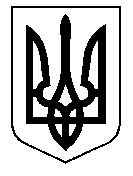 ТАЛЬНІВСЬКА РАЙОННА РАДАЧеркаської областіР  І  Ш  Е  Н  Н  Я14.07.2017                                                                                       № 16-22/VIIПро затвердження технічної документації з нормативної грошової оцінки земельної ділянки                                 площею 5,8373 га, для ведення товарного сільськогосподарського виробництва, яка розташована в адмінмежах Здобутківської сільської ради, за межами населеного пункту  Відповідно до статті 10 Земельного кодексу України та пункту 21 частини 1 статті 43, статті 59 Закону України «Про місцеве самоврядування в Україні», статті 23 Закону України «Про оцінку земель», «Порядку нормативної грошової оцінки земель сільськогосподарського призначення та населених пунктів», затвердженого наказом Держкомзему України, Мінагрополітики України, Мінбудархітектури України та Української академії аграрних наук № 18/15/21/11 від 27.01.2006 року та зареєстрованого в Міністерстві юстиції України 05 квітня 2006 р. за № 388/12262, технічну документацію з нормативної грошової оцінки земельної ділянки площею 5,8373 га, розроблену  ДП «Черкаський науково-дослідний та проектний інститут землеустрою», враховуючи позитивний висновок державної експертизи землевпорядної документації від 18.01.2017 року № 3145-16 та постійної комісії районної ради з питань агропромислового розвитку та природних ресурсів, районна рада  ВИРІШИЛА:Затвердити технічну документацію з нормативної грошової оцінки земельної ділянки площею  5,8373 га, сільськогосподарського призначення для ведення товарного сільськогосподарського виробництва із земель державної власності для продажу прав на них на земельних торгах, на території: Черкаська область, Тальнівський район, адміністративні межі Здобутківської сільської ради (за межами населеного пункту).Взяти до відома, що:2.1.Вартість земельної ділянки з урахуванням коефіцієнта індексації 4,796 на дату оцінки 06 грудня 2016 року становить 115876,24 грн. (сто п'ятнадцять тисяч вісімсот сімдесят шість гривень 24 копійки).         2.2. Кадастровий номер земельної ділянки 7124082600:01:001:0508.3. Технічну документацію з нормативної грошової оцінки земельної ділянки передати на зберігання у Відділ у Тальнівському районі Головного управління Держгеокадастру у Черкаській області.4. Контроль за виконанням рішення покласти на постійну комісію районної ради з питань агропромислового розвитку та природних ресурсів.Голова районної ради                                                                            В. Любомська